Susipažinkime – kiškis Sveikuolis Šis kiškis Sveikuolis yra visuomenės sveikatos specialistės, vykdančios sveikatos priežiūrą m-kloje Darinos Klimaitienės padėjėjas. Jis kartu dalyvaus įvairiose sveikatinimo veiklose, vaikų gimtadieniuose, tėvų susirinkimuose. Taip pat kiškis Sveikuolis atostogaus, pramogaus kartu su vaikais išvykose ar lankysis jų namuose  Daug džiugių akimirkų...  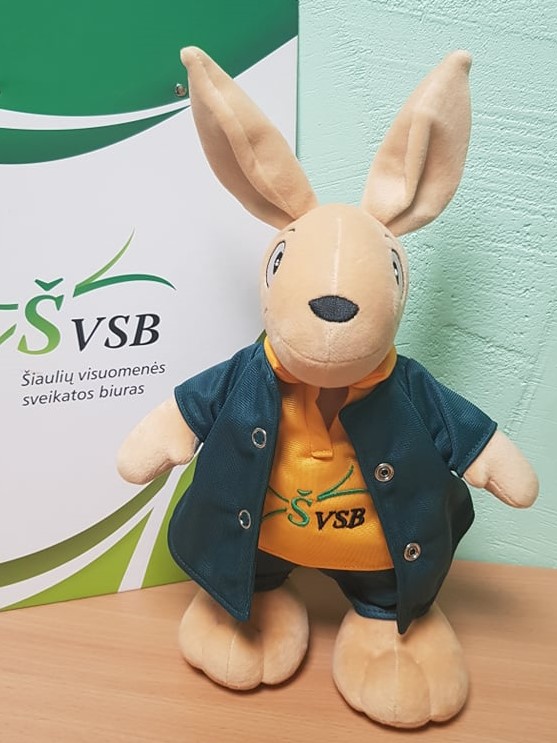 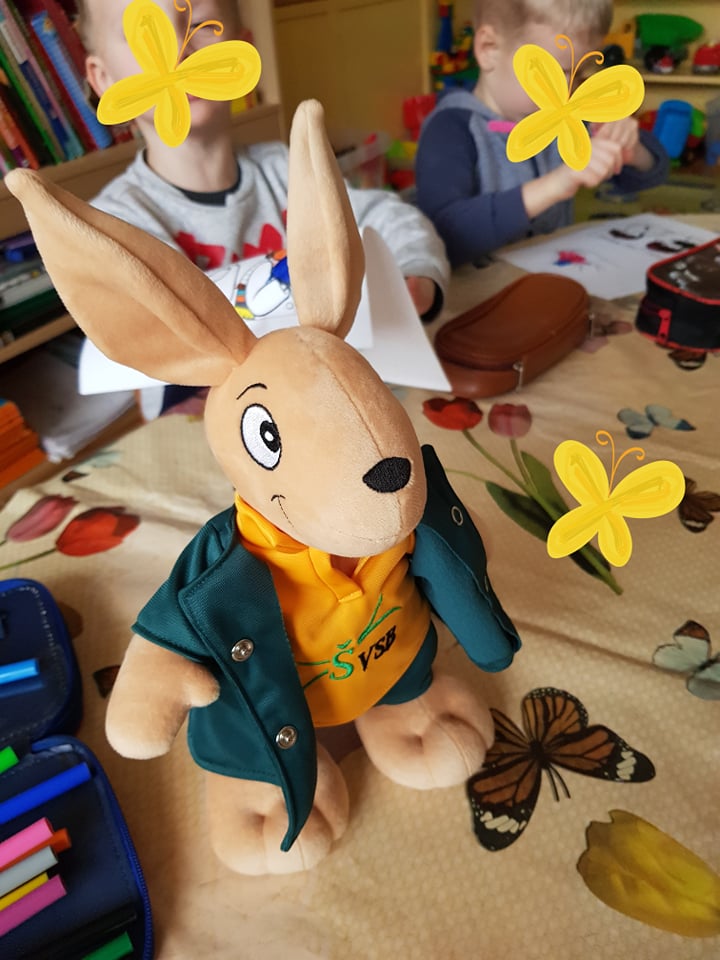 